 蓝色食物与营养健康国际论坛注册投稿流程指南参会注册及住宿预订1）参会者进入会议官方网站：http://wmstc.svipmeeting.com/web/zh2）点击“个人注册”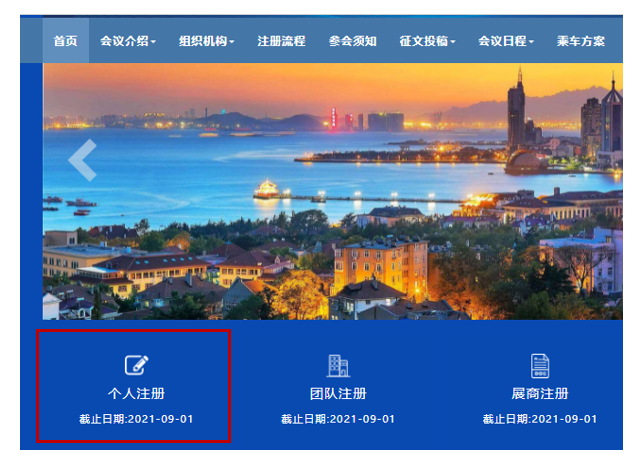 3）点击“注册账号”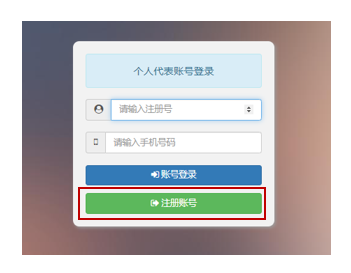 4）在“代表注册”界面，根据参会者自身情况，在“蓝色食物与营养健康论坛”栏目中选择“正式代表”或“学生代表” 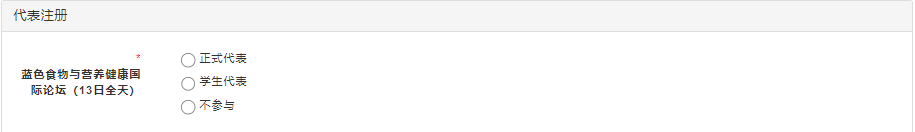 5）填写个人信息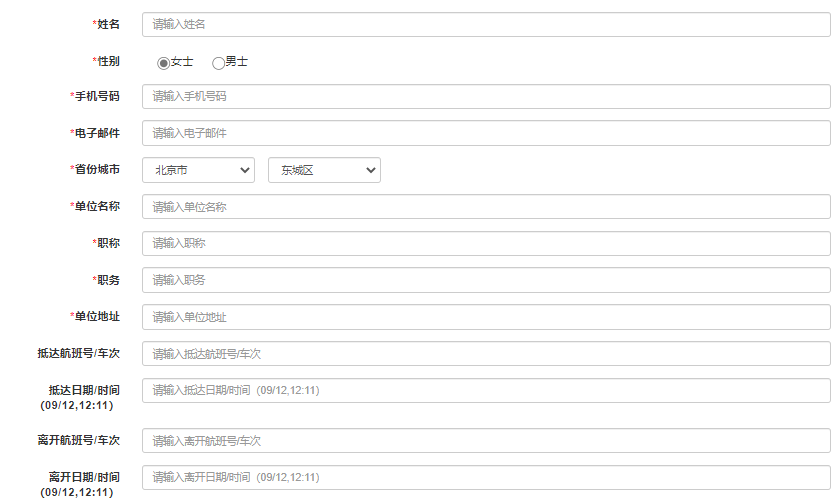 6）住宿预订若参会者无需预订会议宾馆（如青岛本地或自行预订宾馆的参会者），在“酒店预订”处点击“否”。如需预订会议宾馆，在“酒店预订”处点击“是”选项，并下拉找到“黄海饭店”（本次会议地址）选择相应房型，并填写“入住日期”与“离开日期”。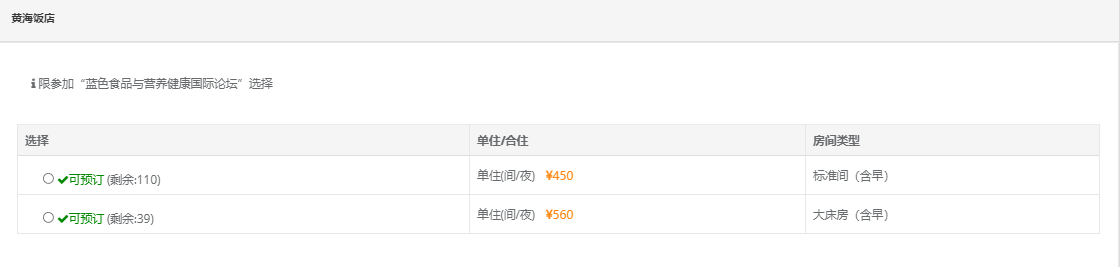 7）填写发票信息若参会者无需开具发票，在“发票设置”处点击“否”，随后点击“立即注册”完成注册。如需预订住宿，在“发票设置”处点击“普票”或“专票”选项，并按要求填写相关信息，随后点击“立即注册”完成注册。注意，拟采用现场缴费的参会者，也需在系统填写发票信息。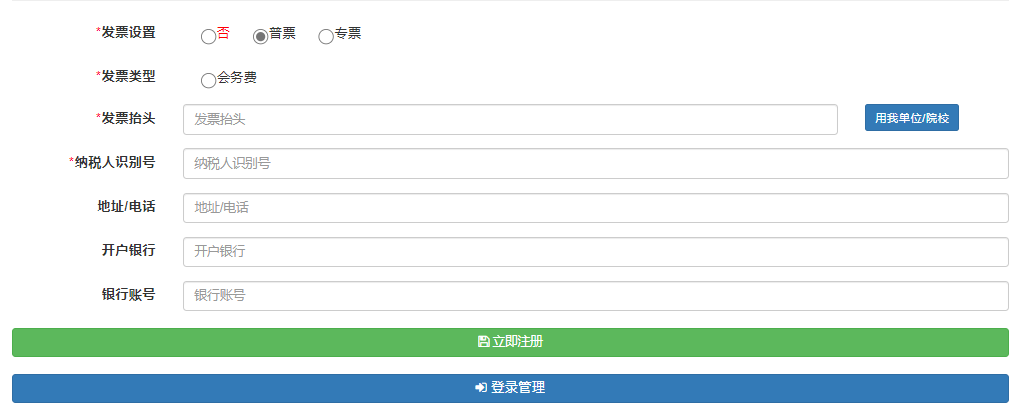 8）完成注册注册成功后弹出下图所示的页面，请牢记您的注册号和手机号，登录管理中心时需提供（如忘记注册号，可查看系统向您预留邮箱中发送的邮件）。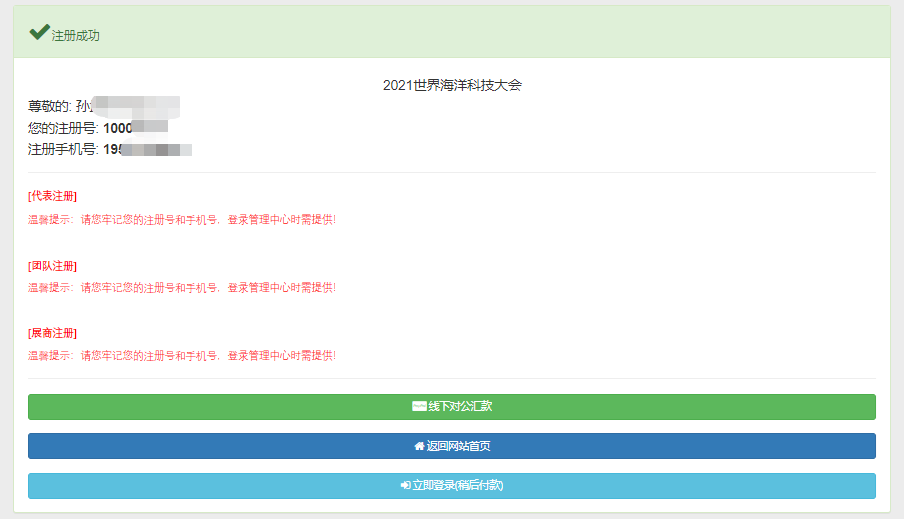 注册管理系统的登陆1）点击“个人注册”2）请输入您的“注册号”与“手机号码”，点击“账号登陆”，进入“个人中心”（注册管理系统）界面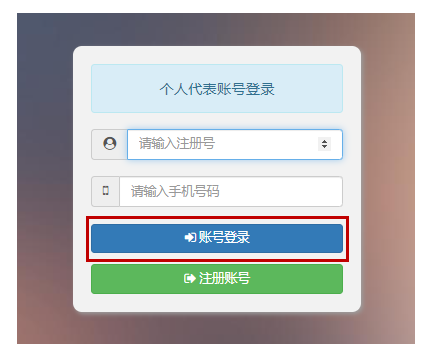 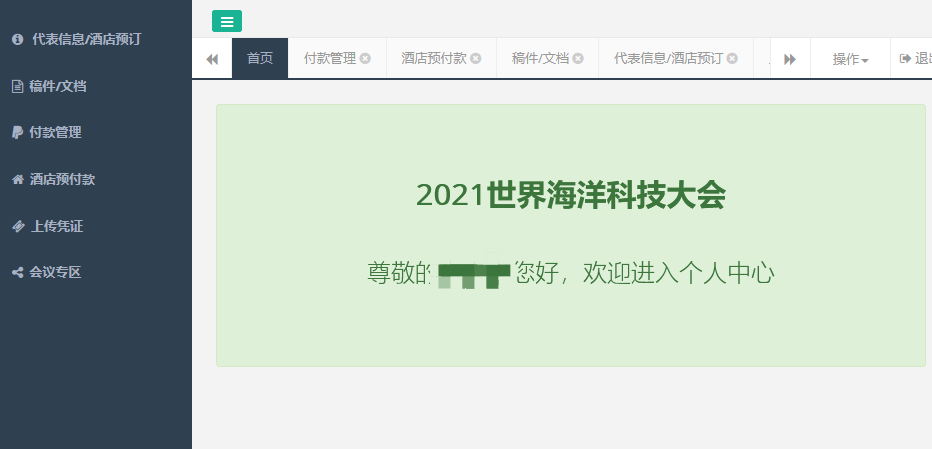 参会信息及住宿预订的查看与管理1）请点击系统左侧“代表信息/酒店预订”选项，查看您预留的个人信息及住宿预订情况，在相关栏目可进行管理。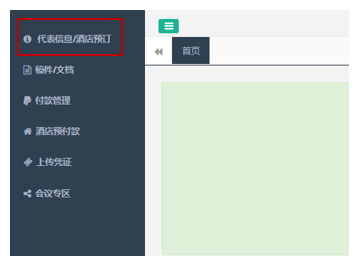 2）如果您之前预订了住宿但无法参会，请及时退定住宿，在“酒店预订”处点击“否”，保存后即可取消预订。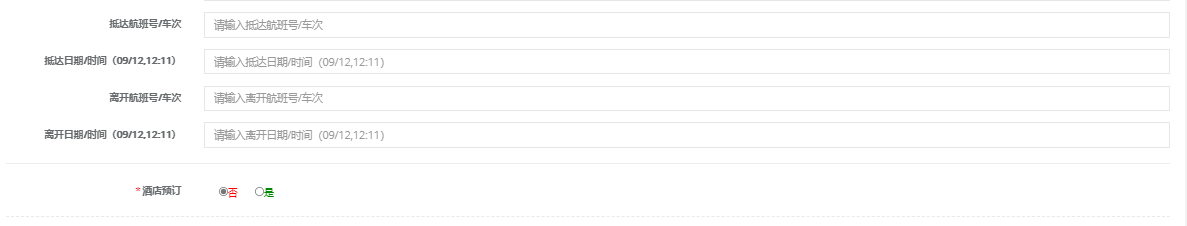 3）保存修改。修改完毕后请务必点击“保存”，以使修改生效。投稿及报告墙报申请1）进入注册管理系统，请点击左侧“稿件/文档”选项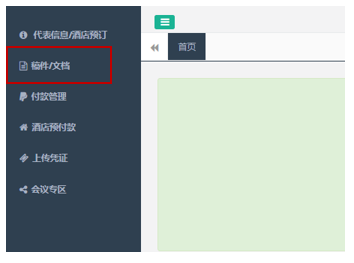 2）进入“稿件/文档”界面后，请点击“新增”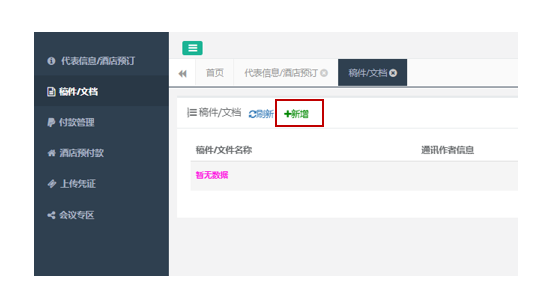 3）根据要求填写/上传相应信息。会议摘要与个人简介、会议墙报请按照模板进行撰写、制作，并正确选择摘要所属专题及参会方式。不提交稿件的，参会方式默认为“仅参会”。注意，“会议墙报”必须上传PDF文件；会务组将统一为参会者印制墙报，无需个人印制；建议选择“墙报”方式的参会者在投稿时同时上传墙报，这也有利于您的申请通过，最晚不迟于2021年10月12日上传墙报，否则将无法进行墙报印制。稿件内容符合会议特刊征稿主题、拟同时向会议特刊投稿的，请在“是否向会议特刊投稿”选项选择“是”。关于会议特刊的其他具体信息，请参考“会议特刊征稿指南”。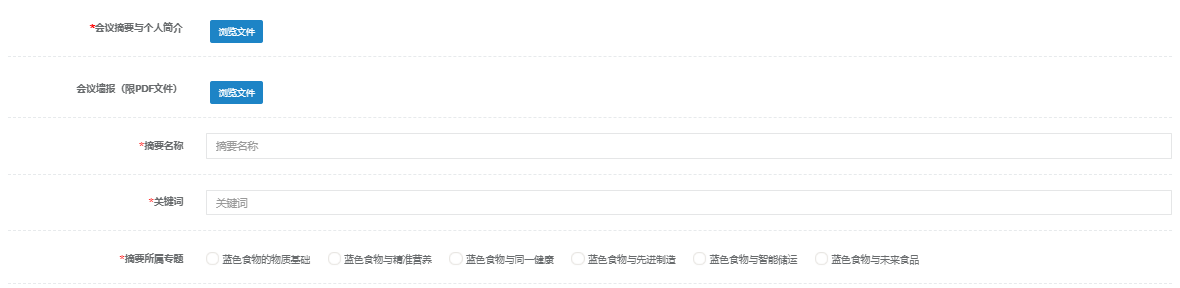 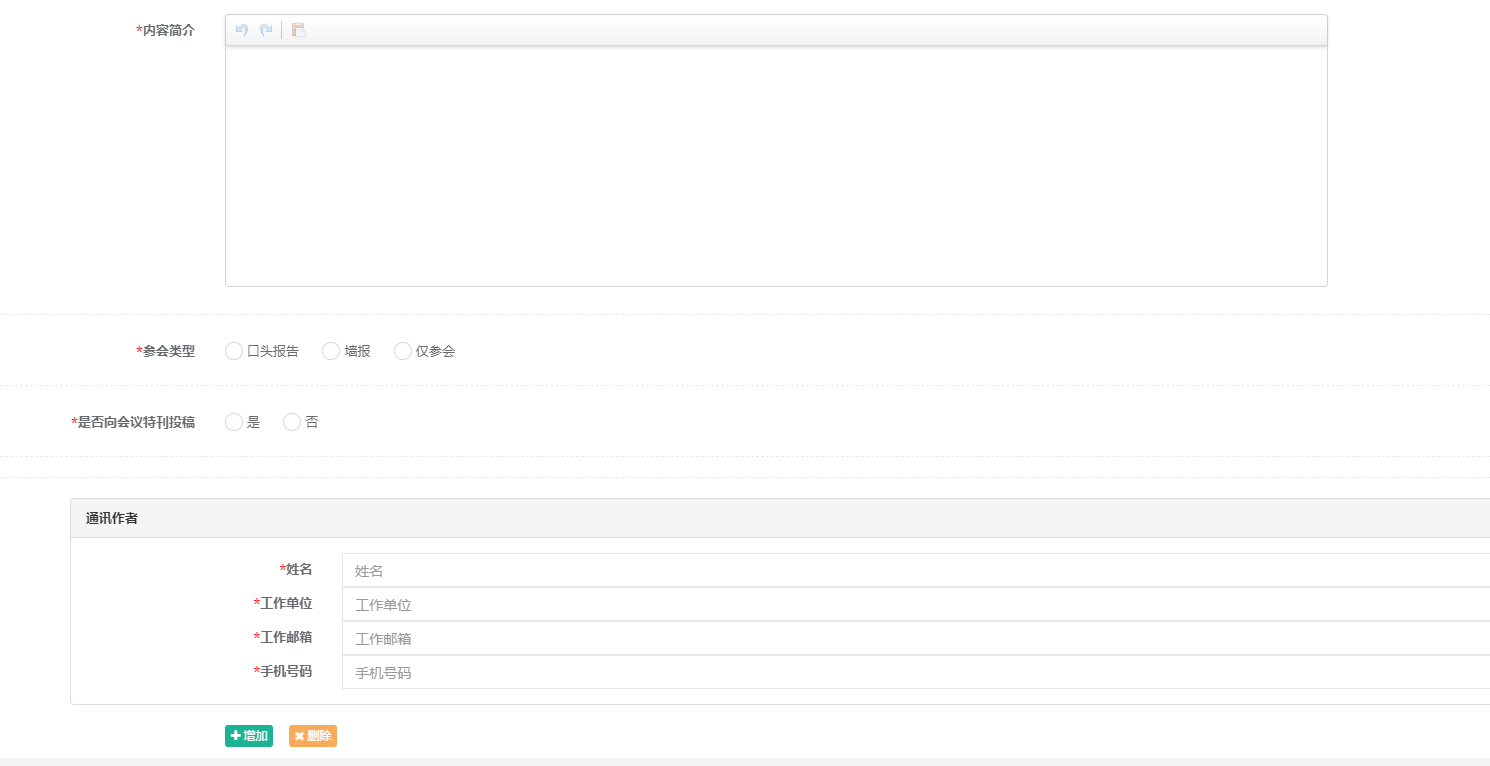 4）待所有信息上传/填写完毕后，请点击“提交”，提交成功将显示下图界面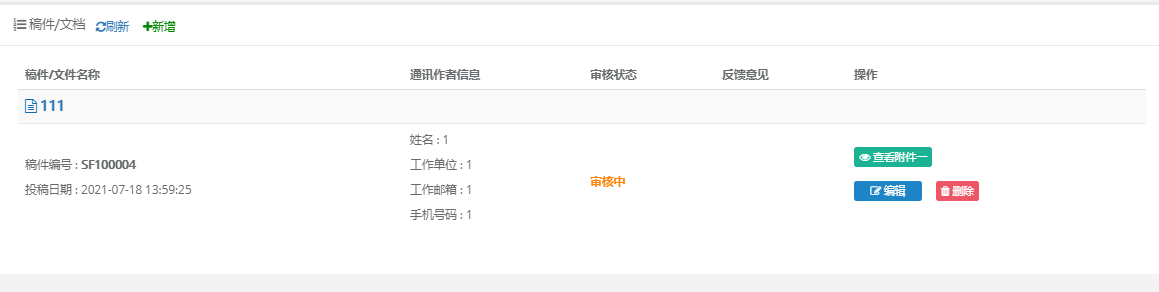 5）查看遴选结果。大会组委会将审核您的稿件并上传反馈意见，请及时关注。6）可向会议提交多篇会议摘要，进入“稿件/文档”界面点击“新增”即可。会务费用转账缴纳1）选择转账缴纳会务费用的参会者，请点击左侧“付款管理”选项，查看会议指定的账户，并转账缴纳相应注册费金额。转账时务必按此格式附言：蓝色食物+XXX（参会者姓名）；为多人汇款时请列出所有人的姓名。2）上传付款凭证。转账后请点击左侧“上传凭证”选项，在“会务费（注册费）凭证”处上传转账的相关凭证（可选项）。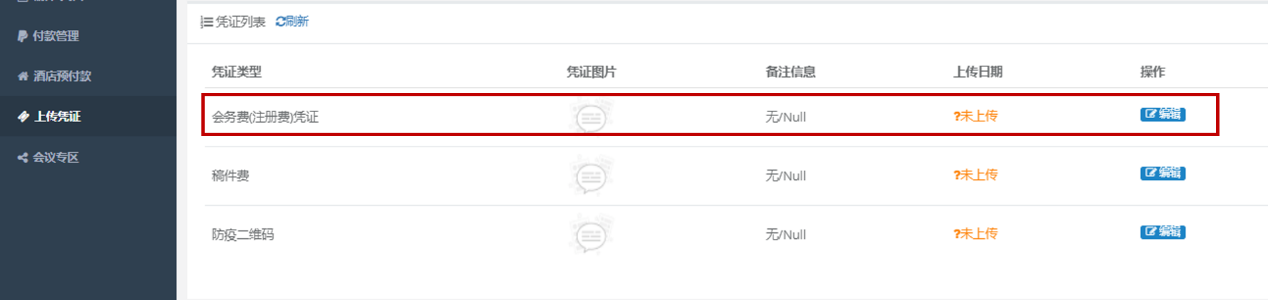 3）友情提醒，开发票的信息在“代表信息/酒店预订”一栏，请核对预留信息。